CHAPTER 37RESALE OF TICKETS§1301.  Resale of tickets1.  Definitions.  As used in this section, unless the context otherwise indicates, the following terms have the following meanings.A.  "Entertainment event" means a performance, concert, exhibit, game or contest.  [PL 2023, c. 335, §1 (NEW).]B.  "Place of entertainment" means a facility used to host an entertainment event including, but not limited to, a theater, stadium, arena, racetrack, museum or amusement park.  [PL 2023, c. 335, §1 (NEW).]C.  "Ticket" means documentation of a right to attend an entertainment event.  [PL 2023, c. 335, §1 (NEW).]D.  "Ticket reseller" means a business entity whose primary business is the sale or resale of tickets. "Ticket reseller" does not include any of the following:(1)  A nonprofit corporation as defined in Title 13‑B, section 102, subsection 9; or(2)  A place of entertainment that engages in the sale or resale of tickets to entertainment events at the place of entertainment.  [PL 2023, c. 335, §1 (NEW).][PL 2023, c. 335, §1 (NEW).]2.  Refunds required.  A ticket reseller that engages in the resale of a ticket in the State to a place of entertainment shall, upon the request of the customer, refund the amount paid by the customer for the ticket in any of the following circumstances:A.  The entertainment event is cancelled;  [PL 2023, c. 335, §1 (NEW).]B.  The ticket is not accepted by the entity holding the event because it is counterfeit or does not conform with the requirements established by the entity holding the entertainment event;  [PL 2023, c. 335, §1 (NEW).]C.  The ticket is cancelled by the entity holding the entertainment event for any reason; or  [PL 2023, c. 335, §1 (NEW).]D.  The person who purchased the ticket does not receive the ticket in time to attend the entertainment event.  [PL 2023, c. 335, §1 (NEW).][PL 2023, c. 335, §1 (NEW).]3.  Penalty.  Violation of this section is an unfair trade practice as prohibited by Title 5, section 207.[PL 2023, c. 335, §1 (NEW).]SECTION HISTORYPL 2023, c. 335, §1 (NEW). The State of Maine claims a copyright in its codified statutes. If you intend to republish this material, we require that you include the following disclaimer in your publication:All copyrights and other rights to statutory text are reserved by the State of Maine. The text included in this publication reflects changes made through the First Regular and First Special Session of the 131st Maine Legislature and is current through November 1, 2023
                    . The text is subject to change without notice. It is a version that has not been officially certified by the Secretary of State. Refer to the Maine Revised Statutes Annotated and supplements for certified text.
                The Office of the Revisor of Statutes also requests that you send us one copy of any statutory publication you may produce. Our goal is not to restrict publishing activity, but to keep track of who is publishing what, to identify any needless duplication and to preserve the State's copyright rights.PLEASE NOTE: The Revisor's Office cannot perform research for or provide legal advice or interpretation of Maine law to the public. If you need legal assistance, please contact a qualified attorney.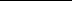 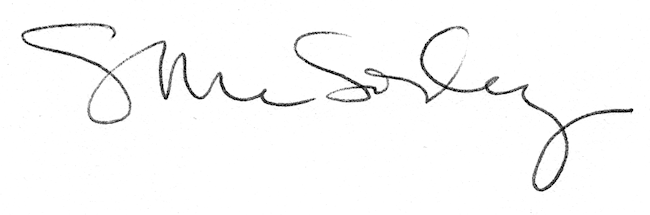 